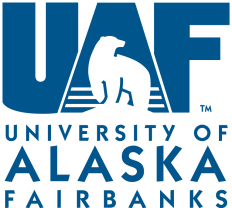 UAF COMPLETE SIDEWALK AND TRAILS PLANDefinition The University of Alaska Fairbanks’ (UAF) Complete Sidewalk and Trails Plan focuses on non-motorized users. Sidewalks are portions of roads, streets, or pathways connecting buildings that are intended for pedestrians. Trails are pathways for recreation and/or travel within natural environment, parks, greenways or designated corridors that are not designated as roads or streets. This include sidewalks, recreational activity trails, and specialty trails both on and connection to campus. The intended users are: runners, walkers, strollers, bicyclists, hikers, snowshoers, roller skiers, skier, and wheelchair users. Vision StatementThe UAF sidewalk and trails network system will strive to provide a comprehensive, well connected and sustainable outdoor experience that promotes non-motorized ease of travel, safe and healthy physical activities that are consistent with the University's mission and encourages alternative modes of commuting. Goals and ObjectivesThe following goals and objectives will support the vision statement:Accessibility:	 Improve and provide greater access to existing and future sidewalks and trails for all ages and abilities. Connectivity:  Promote integration and connectivity of new and existing sidewalks and trails to both UAF and adjacent Fairbanks North Star Borough’s network. Recreation and Fitness:  Promote health/fitness benefits of physical activity.Safety:  Design and maintained existing and future sidewalks and trails to promote overall safety, security and ease of use.Best Practice:  Promote sustainable and balanced best practices development and maintenance to protect and preserve the open spaces and natural environment.Maintenance and Stewardship:  Sidewalks and Trails will be properly managed and regularly maintained to increase user safety and to enhance the quality of amenities and infrastructure.Sustained Funding:  Identify sustained funding sources for planning, construction and maintenance.Commuting: Promote alternative modes of commuting to work using non-motorized methods.Athletics: Continue to facilitate a high quality outdoor varsity and intramural athletic training, conditioning and competition venue.